Notulen AAV Jonge Democraten Fryslân 8 juni 2021[19:14] Opening AAV door voorzitterInstalleren Technisch Voorzitter en SNC  De Technisch Voorzitter: Joris Hetterscheid, en de Stem- en Notulencommissie: David Vlot, Jasper van den Hof worden per acclamatie aangesteld.Vaststellen AgendaDe agenda wordt per acclamatie aangenomen.Vaststellen notulen AAV 13 januari 2021 De notulen van de AAV van 13 januari 2021 worden per acclamatie aangenomen.Mededelingen vanuit het bestuurDe TV geeft het woord aan de voorzitter:Ondanks corona hebben we als bestuur nog best wat kunnen doen. Daarnaast hebben we een opiniestuk over gaswinning geschreven en dat wordt morgen verzonden. Op de volgende AAV dienen we een organimo in voor het instellen van een lustrumteam. Het indienen van een organimo was een advies van het RFA, dat hebben we overgenomen.Ik heb nu een blackout, dus ik pak mijn telefoon erbij.We zijn nu met een paar JD’ers bij de provinciale fractie. Er is nu contact gelegd en dat is fijn. Het nieuwe bestuur moet maar kijken wat ze met dat contact gaan doen.We zijn ook weer begonnen met fysieke activiteiten. Op 15 juni gaan we een terras- en poolavond doen.Daarnaast zijn we druk bezig geweest met het schrijven van een nieuwe overdrachtsboek. We hebben daarvoor veel contact gehad met oud-bestuurders van de afdeling. We zijn erg trots op het resultaat en het overdrachtsboek is bedoeld voor alle toekomstige besturen om kennis en ervaring uit te halen.RFADe schriftelijke input van de RFA: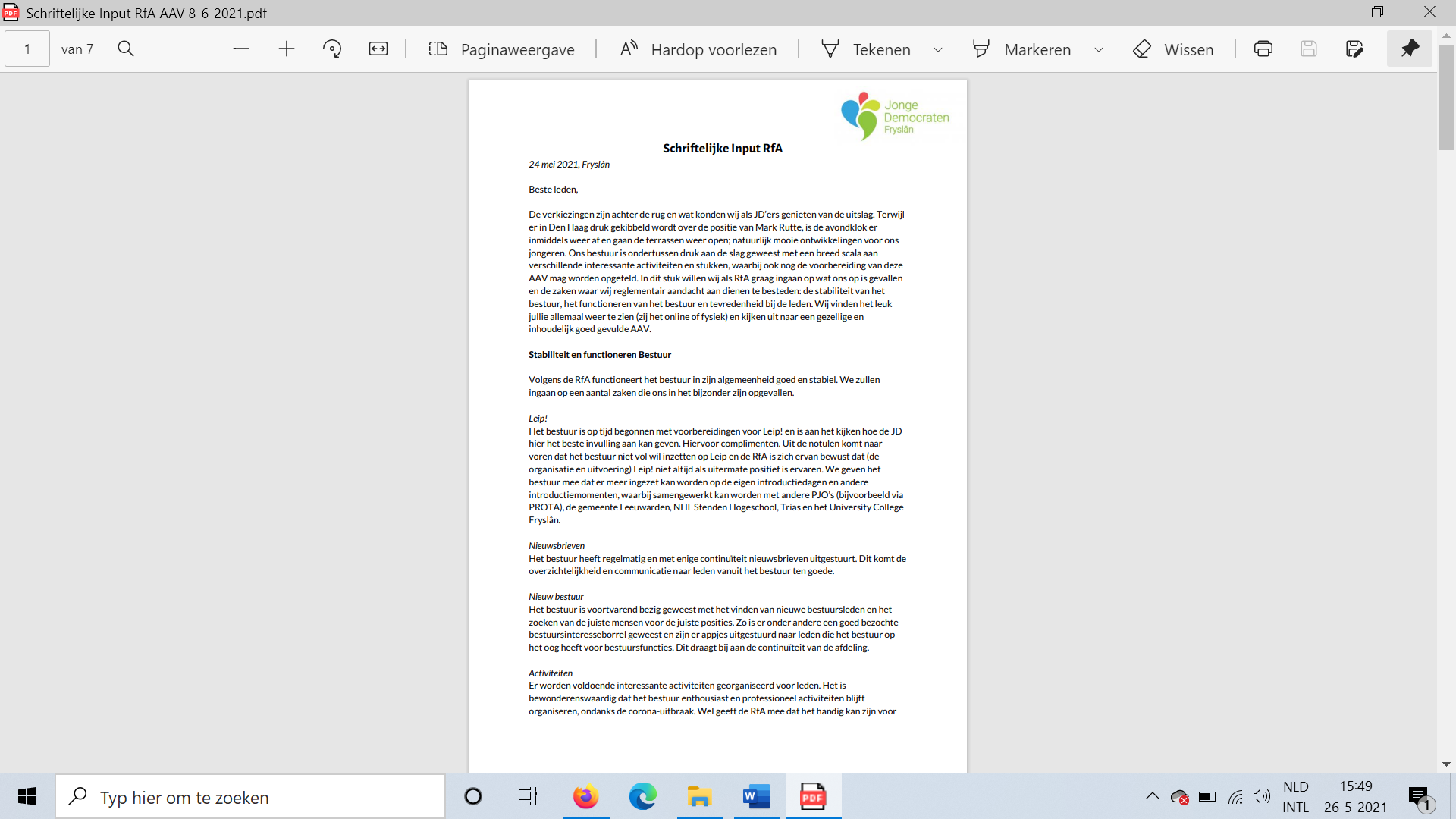 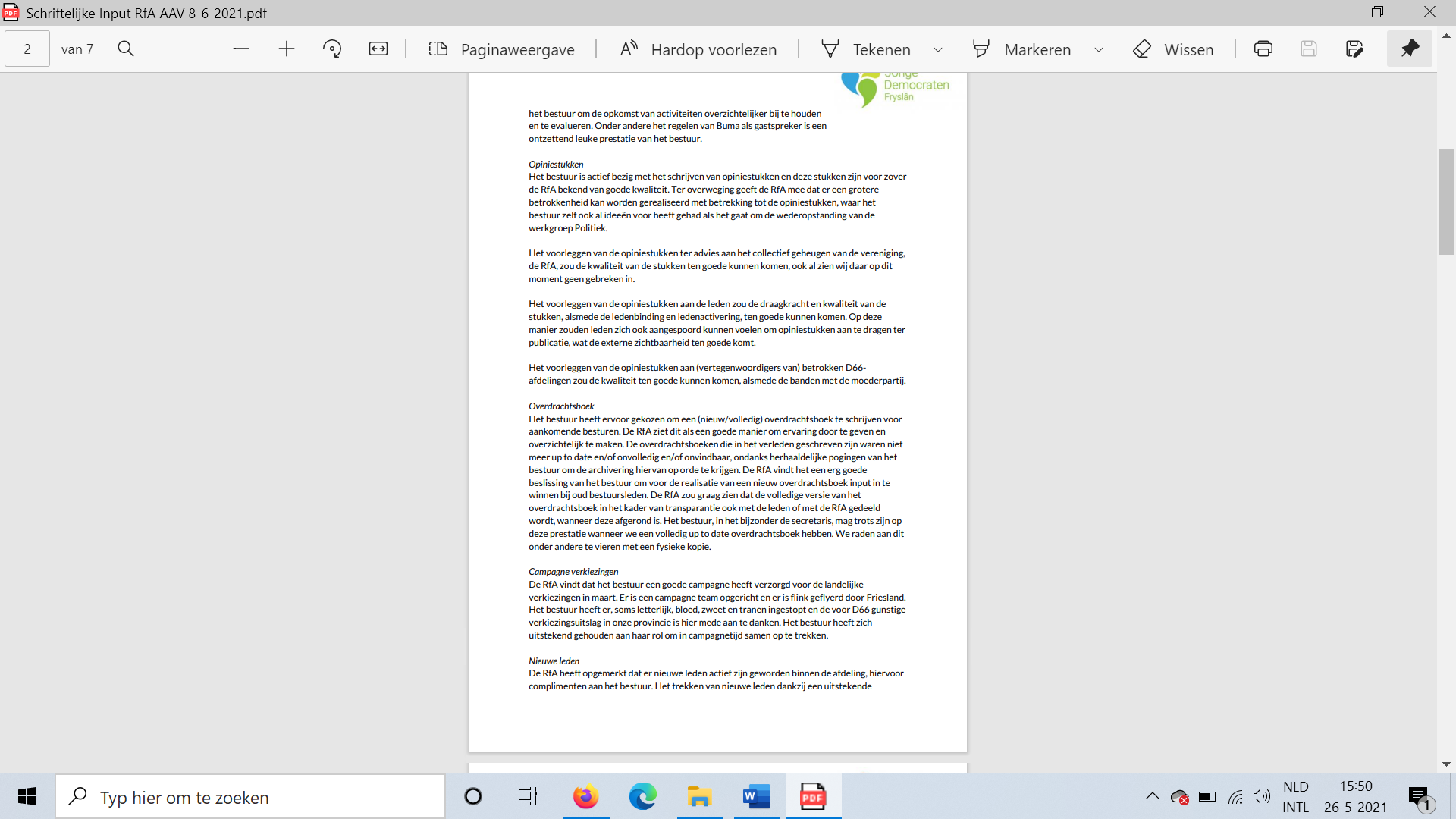 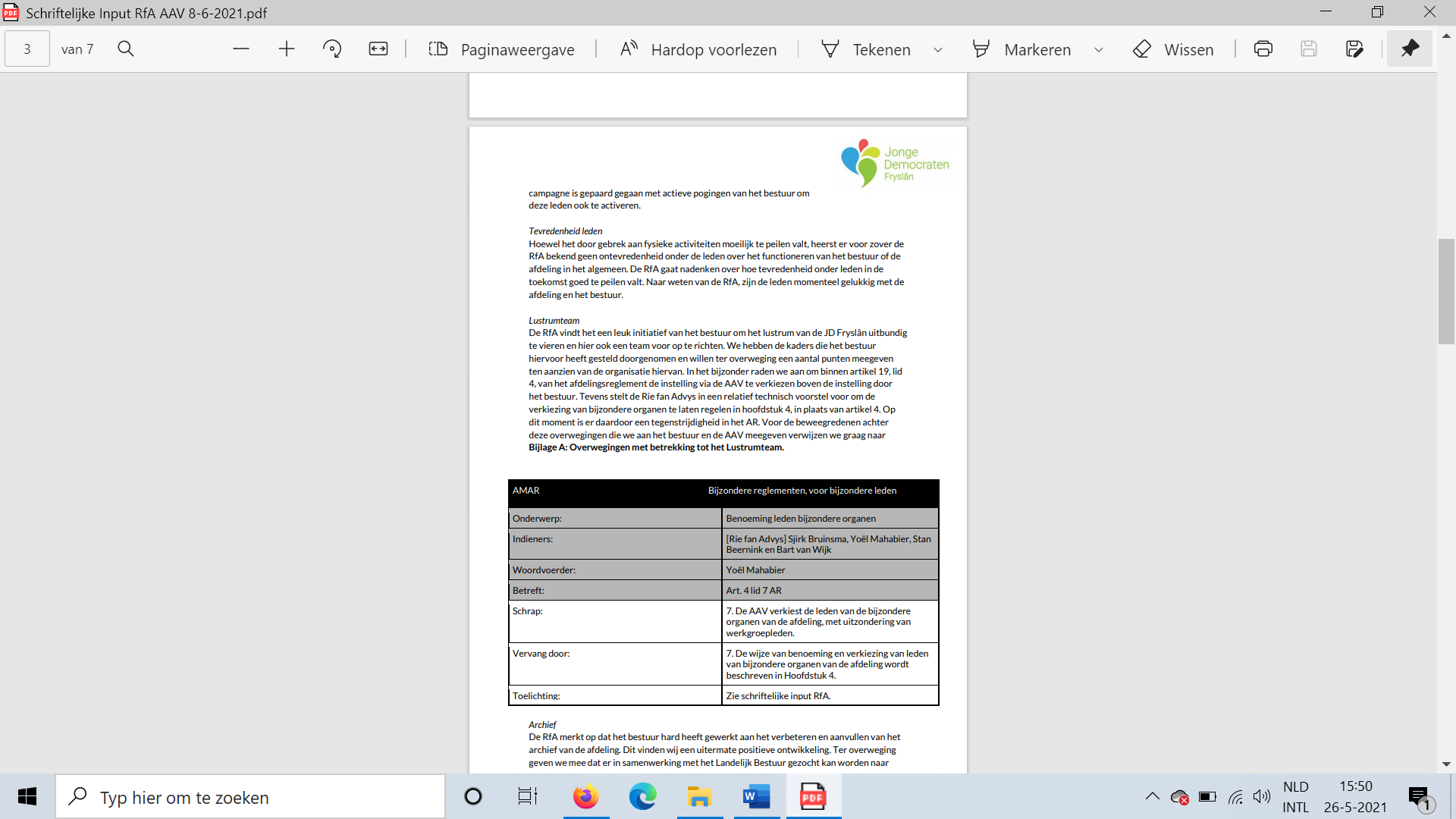 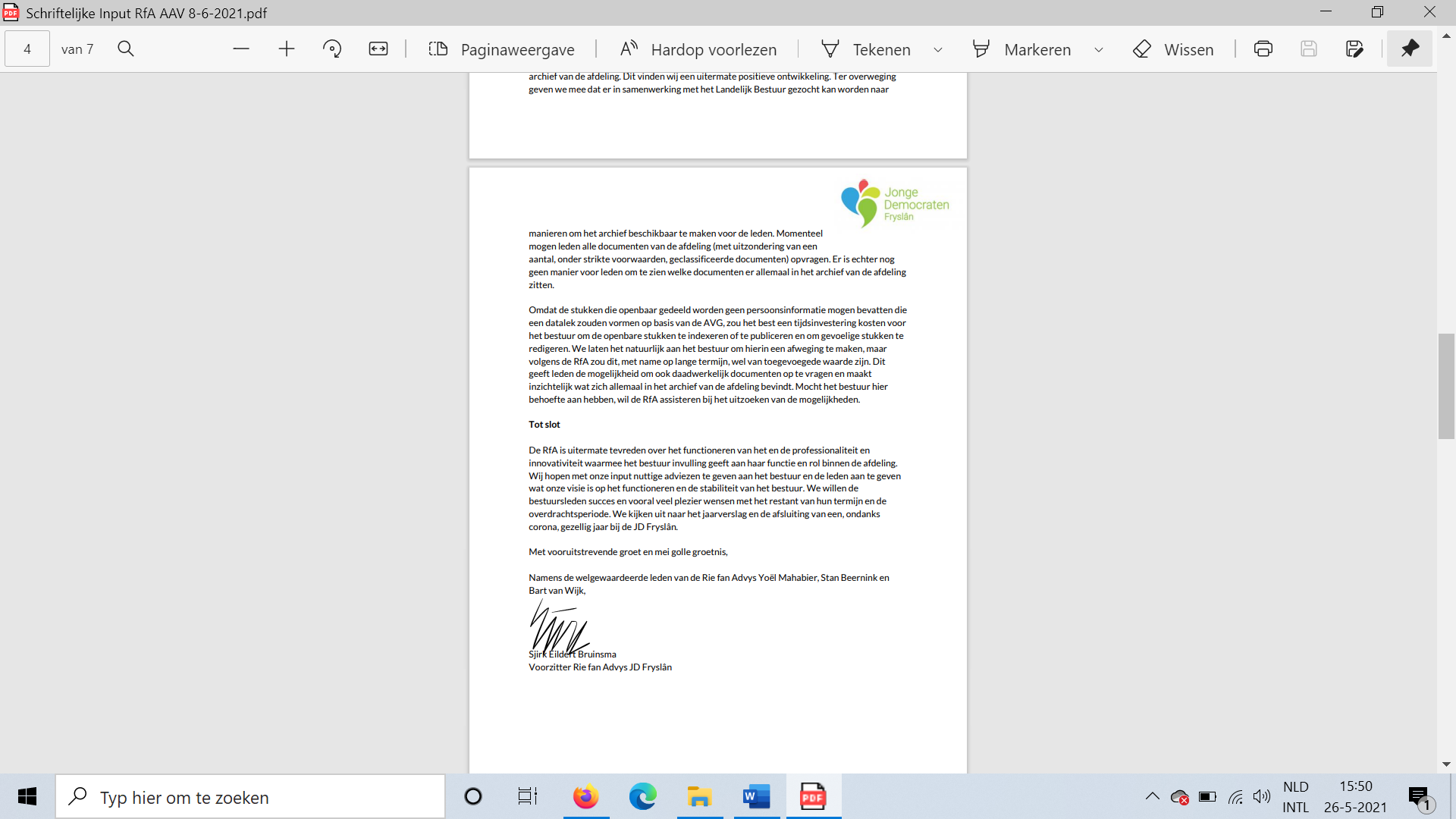 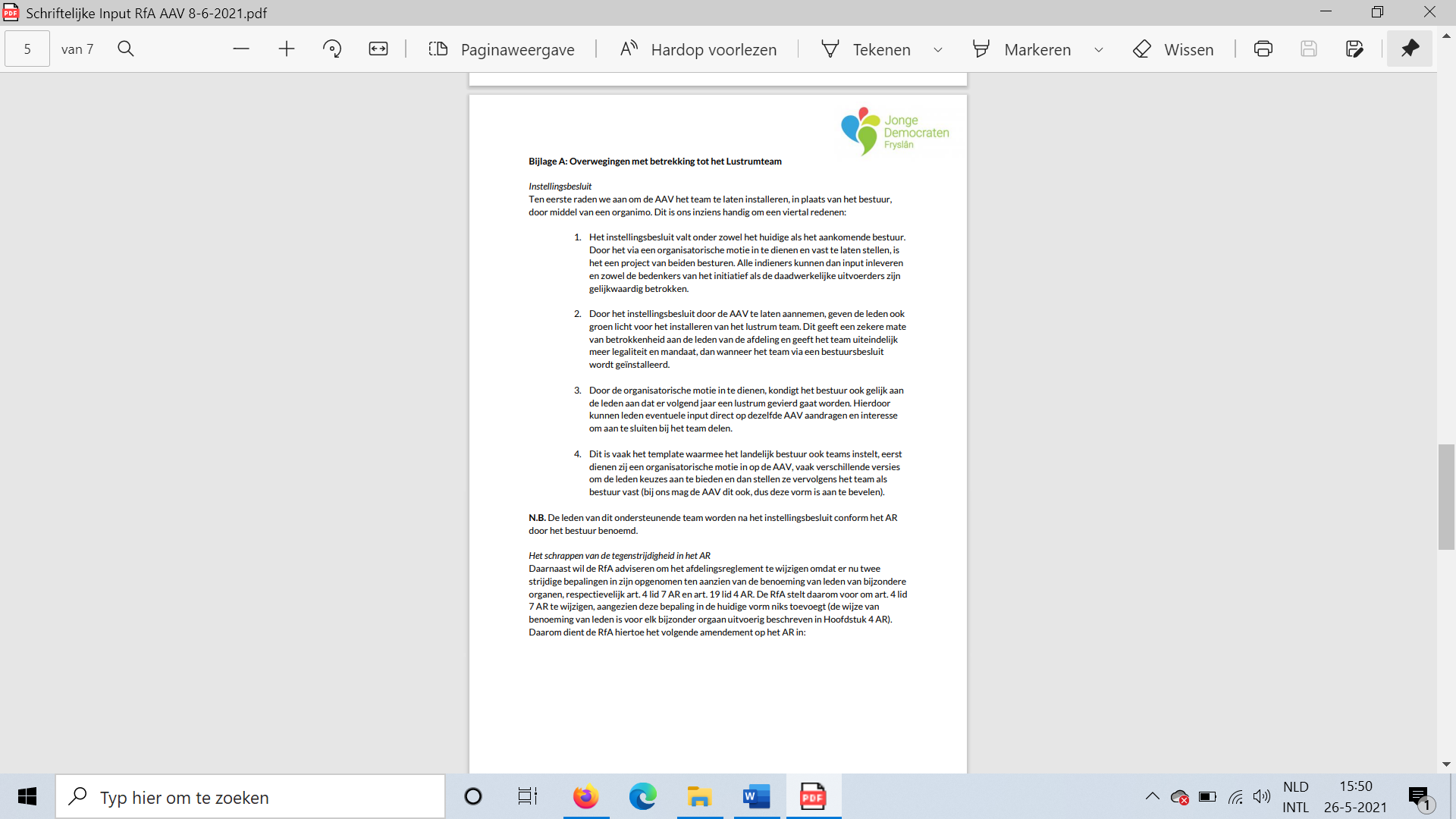 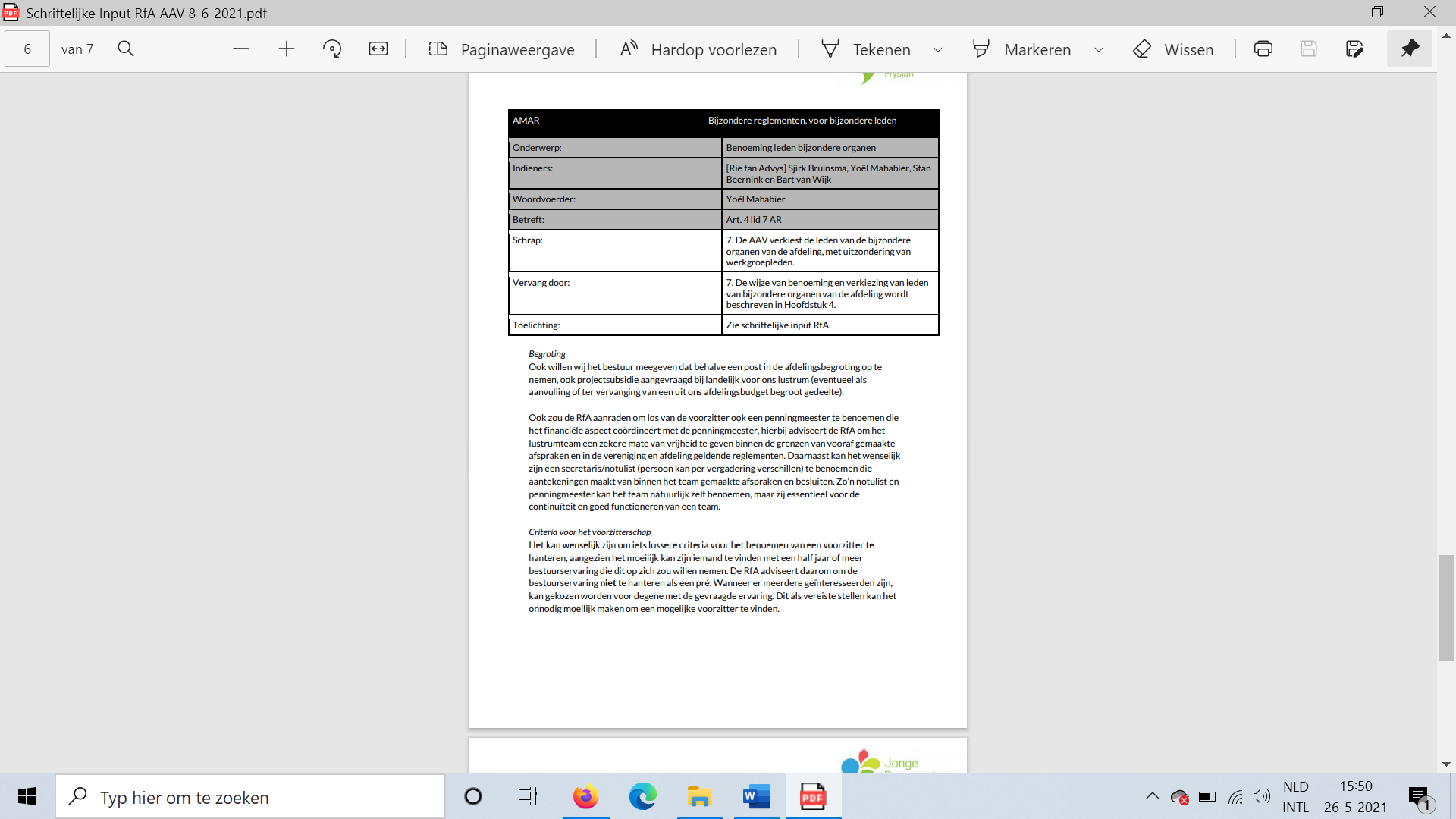 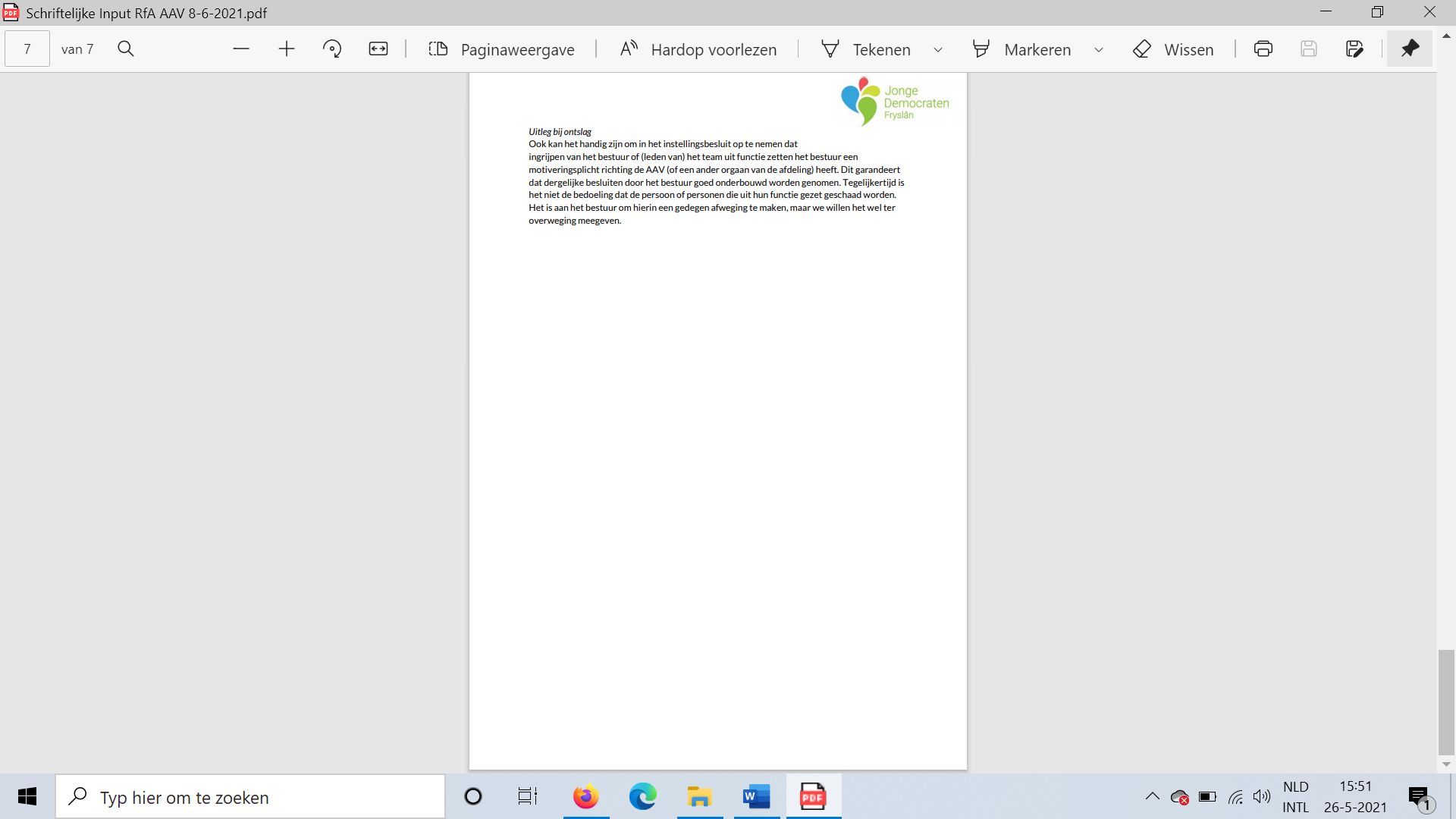 Vragen aan RFASjirk beantwoordt namens de RFA de vragen. Naam: NinaVraag: Welk cijfer geef je ons bestuur?Antwoord: Een zeven.Naam: EvaVraag: Wat heb je aan? Welk merk pak heb je aan?Antwoord: Een pak van Suitsupply.Vragen aan het bestuurNaam: EvaVraag: Welk locatie voor de terras- en poolavond hebben jullie in gedachten? Noemt een paar suggesties. Antwoord: We zijn bezig geweest met het regelen van de locatie. Bedankt voor de tip.Werkgroep PolitiekEvert: Een mindere mededeling. Om persoonlijke redenen van de diverse groepsleden is er sprake van een beduidende uitloop uit de werkgroep politiek. Om die reden wordt deze werkgroep opgeheven. We vinden dit erg jammer.Naam: SjirkVraag: Was deze niet al bevroren?Antwoord: Min of meer, maar dit is het formele moment.Jeroen: Sorry, ik wil er nog wel even wat over zeggen. Er was wel een werkgroep politiek, die heeft ook wel wat gedaan tijdens de vorige periode.BoekenclubNina: Wat moet ik erover zeggen? Er zijn 2 boeken besproken. Het is een leuk clubje. Het is goed gegaan. Het was leuk.Evert: Kudo’s voor het fixen van Petra Stienen.Nina: Dank.PauzeIngediende voorstellenAmendement op het ARAmendement op het LPPPolitieke moties VerkiezingenTV: We hebben 3 kandidaten voor de Kasko. MVO: Ik zie maar twee kandidaten, hoe dan te stemmen?Er was net een nieuwe kandidaat voor de start van de AAVTV: We hebben maar twee kandidaten op het biljetje staan. Besluit: De SNC voegt aan ieder biljet de extra naam toe.De TV leest het praatje van Tim voor omdat deze afwezig is. Kandidaten KasKo ledenTim komt later binnen en doet toch zijn praatje. Tim MiedemaToelichting: Ik wil mij graag actief inzetten voor de vereniging. Ik voel mij vereerd om de KasKo-commissie te ondersteunen en eerlijk te houden.Sjirk Bruinsma Toelichting: Ik ben al 3 á 4 jaar KasKo-lid. Dit is nooit misgegaan, dus hopelijk in de toekomst ook niet.Eva WieringaToelichting: Ik ben 23 jaar, woon in Leeuwarden. Vorig jaar was ik penningmeester van een andere vereniging. Ik ben pas sinds kort lid, maar ik wil graag meer betrokken zijn bij de afdeling en ik ben in opleiding voor docent economie. Dus stem voor.  Vorig jaar ben ik penningmeester geweest van mijn opleiding, en ik ben economiedocent in opleiding. Ik wil graag meer betrokken zijn bij de afdeling, dus stem voor.Naam: JeroenVraag: Je zegt ‘niet compleet misgegaan’, wat is wel een beetje misgegaan?Antwoord Sjirk: Sommige bonnetjes waren niet goed opgeslagen, of boekjaren waren verhusseld. Je moet wel op ons stemmen anders zijn er niet genoeg kasko leden.Naam: YoëlVraag: Ik ben KasKo-lid met Tim en Sjirk, ik twijfel niet aan hun functioneren. Sjirk is hartstikke goed, Tim is ook hartstikke goed. Eva is vast ook heel goed. Ben je het daar mee eens Sjirk?Antwoord Sjirk: Ja!Kandidaat RFA lid Janne DamToelichting: Hoi, ik zit nu twee jaar in het bestuur. Eerst als voorzitter en nu als secretaris. Ik ben toe aan een nieuwe stap, en daar sluit het RFA op aan. Wil graag advies geven. Wil graag een sparringspartner zijn voor het bestuur en een vraagbaak voor nieuwe leden. Ik ga wel een halfjaartje naar Den haag en daarna naar Noorwegen, maar kom zeker terug. Naam: JeroenVraag: Je hoeft niet in onze afdeling te wonen om actief te zijn voor het RFA. Stem voor omdat ze veel voor onze afdeling doet. Ben je het hier mee eens Janne?Antwoord: Ja!Naam: GjaltVraag: Hoe ga je de communicatie doen als je in het buitenland (of den haag) zit? Antwoord: Je kan me altijd bellen, ik wil vanuit den haag ook gewoon nog langskomen af en toe. Ik wil graag vaak koffiedrinken.Naam: YoëlVraag: Wat vind je niet prettig aan de RFA, als huidig bestuurder?Wat lijkt je leuk? Wat wil je leren van de RFA? Waar zie je een uitdaging? Ik zou voor Janne stemmen, ben je het daarmee eens?Antwoord: Weet ik niet zo goed, je kan ze altijd bellen, ongeacht het tijdstip. Ze geven altijd constructieve adviezen. Ik wil wel als RFA lid vaker bij activiteiten zijn. Dat mis ik af en toe, dat je ze niet zoveel ziet. Loslaten is een uitdaging, ik zou graag van een afstandje willen meedoen. Dat zou ik willen leren. Ja!Naam: SjirkVraag: Je bent als RFA het gezicht van de vereniging en het visitekaartje van de afdeling. Geeft complimenten en vraagt of Janne het met die complimenten eens is?Antwoord: Ja.Naam: NinaVraag: Kom je erbij of ben je in je eentje?Antwoord: Kom erbij, doe het niet alleen.Kandidaat Bestuurslid Politiek & PersSanne BloembergBeoogede periode: 1 jaarSanne is er fysiek niet bij. Dit is haar schriftelijke toelichting die voorgelezen wordt door de TV. Toelichting: Ik vind het leuk om nieuwe dingen te leren. Ik houd erg van schrijven. Ik houd mijzelf graag bezig met wat in de politiek gebeurt. Ik studeer Bestuurskunde. Al met al zijn er dus legio redenen waarom ik voor deze functie geschikt ben.Kandidaat PenningmeesterMarco SjoersBeoogde periode: 1 jaarToelichting: Ik ben 4 maanden lid en ik dacht, laat ik gelijk meedoen. Ik heb een eigen onderneming en ben docent. Ik denk dat mijn ervaring goed past bij de functie.Naam: NinaVraag: Wat is jouw leeftijd?Woonplaats?Lievelingsdier?Hobby’s?Antwoord: 22
Wommels HondNiet per se één dingNaam: SjirkVraag: Patat of friet?Hoe ga je met bitterballen om?Antwoord: PatatDat mag.Naam: GjaltVraag: Je bent ondernemer en docent en student, hoe denk je een bijdrage te kunnen leveren, heb je wel genoeg tijd?Antwoord: Voor de voorgestelde 8 uur per week ben ik zeker beschikbaar.Naam: YoëlVraag: Hoe zuinig ben je? Liever alles opmaken of aan het eind in de plus?Antwoord: Liefst in de plus, maar als we alles moeten afromen dan voor de 0.Naam: YoëlVraag: Hoe zie je jouw rol in een kleiner bestuur, dan moet je ook andere taken doen, wat vind je daarvan?Antwoord: Ja, leuk!Naam: NinaVraag: Waar kijk je het meest naar uit? In de functie?Antwoord: Nieuwe auto. Nieuwe mensen leren kennen.Naam: YoëlVraag: Wat vind je van de vragen van Nina?Je moet geld terugstorten, zou het leuk/handig zijn als we als de afdeling bezit mocht hebben/geld houden?Antwoord: Bezit zou fijn zijn, ben ik voor. Vragen van Nina zijn oké.Kandidaat Algemeen secretarisSteffan VenemaBeoogde periode ½  jaar Toelichting: 24 jaar, woon in Heerenveen, game developer, voor spelletjes op school. Leuk om komend halfjaar secretaris te zijn. Wil weer gaan studeren, dus slag om de arm, als ik dan nog tijd over heb wil ik wel door. Kan goed typen dus dat komt wel goed met de notulen. Ben nu ook secretaris en penningmeester voor een conventie voor my little pony fans. Naam: JanneVraag: Favo my little pony?Antwoord: RappidashNaam: SjirkVraag: Notuleer je homofobe opmerkingen?Antwoord: Hangt af van of de opmerking relevant is voor de vergadering. Over het algemeen wel.Naam: YoëlVraag: Heb je een alternatief op Google Forms?Antwoord: Ik kan zeker wat in elkaar zetten.Naam: EvaVraag: Wat ga je studeren?Antwoord: Biologie.Naam: NinaVraag: Waar kijk je het meest naar uit in de functie? Waar kijk je tegenop?Antwoord: Geen idee nog, gaan we ontdekken.Naam: YoëlVraag: Wat zie je als taken behalve notuleren en ICT, wil je nog iets anders bijdragen? Heb je AR bekeken?Antwoord: Ik heb het AR alleen gescand, niet echt bekeken. Ik heb vooral het overdrachtshandboek bekeken. Mijn idee van de functie is dat naast het notuleren je vele ondersteunde taken hebt.Kandidaat VoorzitterAnne Bloembergen Beoogde periode: 1 jaar Toelichting: Hoi allemaal, meeste kennen me vast al. Ik ben afgelopen jaar bestuurslid ledenwerving geweest. Wil graag door, afgelopen jaar smaakte voor mij naar meer. Wil nu een leidinggevende rol. Mijn liefde voor de afdeling is gegroeid en ik denk dat ik daardoor de juiste kandidaat ben.Naam: NinaVraag: Wat wil je doorzetten van afgelopen jaar?Antwoord: Ik wil de boekenclub behouden. Ook wil ik met het lustrum aan de slag. Verder wil ik de gemeenteraadsverkiezingen managen, en daarbij de ervaringen van afgelopen verkiezingen meenemen.Naam: JeroenVraag: Wat denk je dat lastig gaat zijn? En hoe denk je daarvan te leren? Wat ga je ervoor je zelf uithalen?Antwoord: Wat misschien lastig is, is als de rest van je bestuur qua motivatie in een dip zit. Je moet dan je kracht vinden en je schouders eronder zetten.Naam: EvaVraag: Hoeveel appjes ga ik van je krijgen en wat is je persoonlijke doel voor het lustrum?Antwoord: Veel. En ik wil mezelf bewijzen, dat ik op de voorgrond een leidende rol kan invullen.Naam: YoëlVraag: Welke aspecten van Jeroen’s voorzitterschap wil je wel of niet van Jeroen overnemen? Antwoord:Wat ik mooi vond is dat Jeroen veel ruimte aan ons gaf en altijd voor ons klaar stond. We hadden allemaal onze eigen taak. Het is goed als voorzitter om er te zijn voor je bestuursleden. Ik zou wel iets anders willen doen, meer knopen doorhakken en iets sneller zeggen hoe het gaat zijn en punt uit.Naam: Marise Vraag: Wat lijkt je het leukste aan je functie?Antwoord: Veel dingen, wat ik vooral leuk vind zijn de fysieke activiteiten en dat je dan de leden weer tegenkomt.Naam: SjirkVraag: Hoe zie je het contact met D66?Antwoord: Daar gaan we bovenop zitten en het contact met de provinciale fractie aanhalen. Specifiek aandacht ook voor Súdwest.Naam: SjirkVraag: Stel er is ruzie tussen twee bestuursleden, hoe ga je daar mee om?Antwoord: Neutraal blijven en in gesprek gaan, de common ground bewaren.Naam: SjirkVraag: Curry of ketchup?Antwoord: CurryNaam: YoëlVraag: Zou je het leuk vinden om tijdens jou bestuursjaar een congres naar onze afdeling te halen? Of een groter evenementAntwoord: Een congres in Friesland lijkt me supervet. Zou daar wel een poging voor willen wagen. Gaat wel veel tijd in zitten, dus daar moet het bestuur over gaan.Naam: YoëlVraag: Hoe wil je met PROTA omgaan? En zijn er projecten waar je aan wil werken? Jouw stempel/visitekaartje?Antwoord: Afgelopen jaar ging samenwerking met PROTA wel goed. Een specifiek project om te organiseren, vind ik lastig, nog niet heel goed over nagedacht. Introductiedagen van LEIP wil ik wel goed neerzetten.Naam: GjaltVraag: Wat zijn de drie sterkste punten van onze afdeling?Antwoord: Het is een kleine afdeling. Het heeft een eigen cultuur. Het voelt als thuis.  Naam: EvaVraag: Zijn er naast LEIP andere organisaties/verenigingen die je wil betrekken?Antwoord: Je bedoelt de samenwerking opzoeken met andere verenigingen? Dan moet je wel kijken welke voor ons nuttig zijn. Het is wel een goed idee.Naam: NinaVraag: Welke van de huidige bestuursleden ga je het meeste missen?Antwoord: Dat kun je me echt niet aandoen! Allemaal verschrikkelijk, vond het een tof bestuur.Motie van orde: Tim is nu aanwezig, kan hij nog wat zeggen?TV: neem ik over.Tim: ik voel me vereerd om me in te kunnen zetten als kasko-lid en de boel eerlijk te houden.Naam: SjirkVraag: Stel de penningmeester komt aan het eind van het jaar bij je met een boterhamzakje met bonnetjes, hoe reageer je?Antwoord: Ik zou teleurgesteld zijn, maar het er beste van maken.Naam: EvaVraag: Neem je koekjes mee naar de vergadering?Antwoord: Sure.Naam: NinaVraag: Wat is je favoriete vakantieland?Antwoord: Oostenrijk, want daar ga ik skiën.Naam: NinaVraag: lievelingsdier?Antwoord: konijn, want die had ik als huisdier?Naam: NinaVraag: lievelingsvak?Antwoord: geschiedenis, vond ik niceNaam: MariseVraag: Die koekjes waar je het over had, komen die uit de oven?Antwoord: Ik heb geen oven, dus winkel.Naam: YoëlVraag: Vind je het goed als de afdeling eigen vermogen mocht hebben?Antwoord: Daar overval je me mee, in principe zou je denken dat we zelf het geld mochten houden. We werken wel in een organisatie die landelijk opereert, dan moet je niet te veel regionaal beperken van middelen.TV: ik schors de vergadering zodat de SNC de stemmen kan tellen<STEMMING>TV: ik heropen de vergadering om 21:02SluitingDe AAV is om 21:02 uur gesloten. AMAR01Bijzondere reglementen, voor bijzondere ledenBijzondere reglementen, voor bijzondere ledenOnderwerp:Benoeming leden bijzondere organenBenoeming leden bijzondere organenWoordvoerder:Yoël Dit voorstel is ingediend namens de RFA. Er is in het AR een tegenstrijdigheid. Dit is in de geest dat er een lustrumcommissie wordt ingesteld. Daarvoor is in het AR een hele ingewikkelde procedure voor lustrumteamleden. Dit beoogt een nieuwe procedure. Hierbij kiezen we ervoor om het gelijk te trekken met andere regels.Dit voorstel is ingediend namens de RFA. Er is in het AR een tegenstrijdigheid. Dit is in de geest dat er een lustrumcommissie wordt ingesteld. Daarvoor is in het AR een hele ingewikkelde procedure voor lustrumteamleden. Dit beoogt een nieuwe procedure. Hierbij kiezen we ervoor om het gelijk te trekken met andere regels.VoorNeutraalTegenJeroen: Het is inderdaad een beetje gek geformuleerd. Een ondersteunend team hoef je niet via de AAV te laten kiezen.Sjirk: Korte samenvatting: in hoofdstuk 1 is iedereen die een functie heeft door de AAV verkozen moet worden, in hoofdstuk 4 staat iets anders.  Hiermee trekken we het recht.Woordvoerder:Wat Sjirk zei. In teams wil je graag het bestuur laten kiezen. We willen niet dat de AAV de leden van een bijzonder orgaan verkiest. Wat Sjirk zei. In teams wil je graag het bestuur laten kiezen. We willen niet dat de AAV de leden van een bijzonder orgaan verkiest. Stemming:Het amendement is unaniem aangenomen.Het amendement is unaniem aangenomen.AMPP01Dum vivunt in rem publicam!Dum vivunt in rem publicam!Onderwerp:KoningshuisKoningshuisWoordvoerder:YoëlMomenteel is de JD een voorstander van het ceremonieel koningshuis. Voor mij is het een persoonlijke keuze om het Koningshuis af te schaffen. Stem dus naar persoonlijk keuren:Momenteel is de JD een voorstander van het ceremonieel koningshuis. Voor mij is het een persoonlijke keuze om het Koningshuis af te schaffen. Stem dus naar persoonlijk keuren:VoorNeutraalTegenSjirk: Leve de Koning! Stem voor, want ik wil dit landelijk behandelen.Evert: Afschaffen is erg radicaal. Je schaft niet iets af waar je velen heel blij mee maakt. Er gaat veel geld naar het koningshuis, maar dit is wel heel radicaal. Je kunt het ook betalen vanuit een andere belasting post.Woordvoerder:Terugkomend op Sjirk, de titel betekent leve de republiek. Je kan voorstemmen zodat deze op het congres komt namens de afdeling. Er zijn trouwens ook genoeg mensen die het niet eens zijn met het Koningshuis. Stem voor als je voor de afschaffing dan wel voor een behandeling bij het zomercongres bent!Terugkomend op Sjirk, de titel betekent leve de republiek. Je kan voorstemmen zodat deze op het congres komt namens de afdeling. Er zijn trouwens ook genoeg mensen die het niet eens zijn met het Koningshuis. Stem voor als je voor de afschaffing dan wel voor een behandeling bij het zomercongres bent!Stemming:8 stemmen voor en 4 stemmen tegen.Aangenomen.8 stemmen voor en 4 stemmen tegen.Aangenomen.PM01Money, money, moneyMoney, money, moneyOnderwerp:Onderwijs Onderwijs Woordvoerder:Sjirk Ik wil het met jullie hebben over onrecht. Als je studeert om docent te worden moet je stagelopen, dan ben je gewoon aan het werk zonder toezicht. Je moet ook dealen met ouders. Het is oneerlijk dat je hier niet voor betaald wordt. Je moet betaald krijgen minimaal minimumloon en dat willen we regelen met deze motie.Ik wil het met jullie hebben over onrecht. Als je studeert om docent te worden moet je stagelopen, dan ben je gewoon aan het werk zonder toezicht. Je moet ook dealen met ouders. Het is oneerlijk dat je hier niet voor betaald wordt. Je moet betaald krijgen minimaal minimumloon en dat willen we regelen met deze motie.VoorNeutraalTegenEva: Ik ben zelf een docent in opleiding, en ik kan met mijn werk niet mijn opleiding financieren.Nina: als het de ontwikkeling van een persoon helpt, stem dan voor. Wees gewoon friendly. Steffan: Nederland wordt steeds dommer, dus we hebben die leraren nodig.Gjalt: Dit speelt niet alleen bij het onderwijs, dit speelt ook bij andere stageplekken. Waarom alleen het onderwijs steunen?Yoël: idem, er zijn heel veel mensen die er hard voor werken, maar een minimumloon toepassen voor de ene opleidingsgroep en voor de andere niet kan mij nog niet overtuigen.Woordvoerder:In elk opleidingstraject zit een stage. Je krijgt geen loon maar wel een vergoeding. Minimumloon betalen moet je dan ook uniform toepassen, want het zou dan voor meer mensen toepasbaar zijn, niet alleen docent.Slogan van onze partij: begin met het onderwijs. Regel dat goed en breidt het daarna uit. Stem voor.In elk opleidingstraject zit een stage. Je krijgt geen loon maar wel een vergoeding. Minimumloon betalen moet je dan ook uniform toepassen, want het zou dan voor meer mensen toepasbaar zijn, niet alleen docent.Slogan van onze partij: begin met het onderwijs. Regel dat goed en breidt het daarna uit. Stem voor.Stemming:De motie is unaniem aangenomen.De motie is unaniem aangenomen.PM02Met de grond GELIJK makenMet de grond GELIJK makenOnderwerp:Algemene wet gelijke behandeling Algemene wet gelijke behandeling Woordvoerder:Yoël Gaat over de wet gelijke behandeling. Er zijn 3 uitzonderingsgroepen: etnische minderheid, zwangerschap, en nog een. .. De algemene wet op gelijke behandeling kent een uitzonderingspositie toe aan drie groepen: mensen van een etnische minderheid, mensen die vrouw zijn en mensen met een handicap. Je mag een discriminatie uitzondering maken als iemand hierbij hoort. Men mag echter geen voorkeuren naar gender uitspreken. Als je bij vacatures zegt ‘bij voorkeur een man’ dan discrimineer je. Deze moties zegt dat we dit moeten veranderen naar: je mag discrimineren tegen een groep die oververtegenwoordigd is binnen een sector. Deze motie dwingt dus een verregaandere diversiteit af.Gaat over de wet gelijke behandeling. Er zijn 3 uitzonderingsgroepen: etnische minderheid, zwangerschap, en nog een. .. De algemene wet op gelijke behandeling kent een uitzonderingspositie toe aan drie groepen: mensen van een etnische minderheid, mensen die vrouw zijn en mensen met een handicap. Je mag een discriminatie uitzondering maken als iemand hierbij hoort. Men mag echter geen voorkeuren naar gender uitspreken. Als je bij vacatures zegt ‘bij voorkeur een man’ dan discrimineer je. Deze moties zegt dat we dit moeten veranderen naar: je mag discrimineren tegen een groep die oververtegenwoordigd is binnen een sector. Deze motie dwingt dus een verregaandere diversiteit af.VoorNeutraalTegenGjalt: heel simpel, als alle CIS-mannen het voor het zeggen hebben, oké, maar hiermee maken we wel iedereen echt gelijkSteffan: Dan zou het wel zo moeten zijn dat er pas voorkeur gegeven mag worden als twee kandidaten gelijke kwalificaties hebben.Eva is tegen, cis-mannen. Die hebben het voordeel al, dit is een stap terug.Woordvoerder:Pas als het omslaat naar diversiteit waar mannen meer nodig zijn pas je het aan naar mannen.Pas als het omslaat naar diversiteit waar mannen meer nodig zijn pas je het aan naar mannen.Stemming:De motie is unaniem aangenomen. De motie is unaniem aangenomen. PM03Wees te goeder trouwWees te goeder trouwOnderwerp:Eed KamerledenEed KamerledenWoordvoerder:Yoël  Het voorstel wordt gemaakt om zowel trouw aan de koning als trouw aan het volk te kunnen zweren. Dit biedt mensen de keuze of ze wel of niet trouw aan de koning willen zweren. Dit biedt een alternatief voor republikeinen, net als beloven bij God. Laat mensen de keuze.Het voorstel wordt gemaakt om zowel trouw aan de koning als trouw aan het volk te kunnen zweren. Dit biedt mensen de keuze of ze wel of niet trouw aan de koning willen zweren. Dit biedt een alternatief voor republikeinen, net als beloven bij God. Laat mensen de keuze.VoorNeutraalTegenSjirk: Leve de Koning!Woordvoerder:Sjirk mag dan zijn eed afzweren bij de koning en andere mogen dat bij de republiek.Lange leve de republiek!Sjirk mag dan zijn eed afzweren bij de koning en andere mogen dat bij de republiek.Lange leve de republiek!Stemming:9 stemmen voor en 3 stemmen tegen.Aangenomen.9 stemmen voor en 3 stemmen tegen.Aangenomen.PM04Please fasten your seatbelt and wear your most fancy suitPlease fasten your seatbelt and wear your most fancy suitOnderwerp:Emancipatie  Emancipatie  Woordvoerder:JeroenNou stel je voor, je bent op 8km in de lucht en je moet hard werken voor alle rijke mensen in het vliegtuig en je moet ook nog op hakken werken. En dat is kut, maar je werkgever eist dat je bepaalde sekse-specifieke kleding draagt. Ik wil dat verbieden. Gaat niet om veiligheidskleding, maar gender-specifieke kleding. Genderspecifieke kleding moet niet meer voorgeschreven worden door een werkgeverNou stel je voor, je bent op 8km in de lucht en je moet hard werken voor alle rijke mensen in het vliegtuig en je moet ook nog op hakken werken. En dat is kut, maar je werkgever eist dat je bepaalde sekse-specifieke kleding draagt. Ik wil dat verbieden. Gaat niet om veiligheidskleding, maar gender-specifieke kleding. Genderspecifieke kleding moet niet meer voorgeschreven worden door een werkgeverVoorNeutraalTegenEvert: Ik zou hier mee instemmen.Yoël: We willen zeker Jeroen op hakken zien lopen.Gjalt: voor, want ik wil Jeroen Bos op hakken zien.Yoel: dit is een goede motie, stem voor, plus Jeroen op hakkenWoordvoerder:Als ik het congres ga presenteren doe ik dat op hakken, dus stem voor!Misschien dat het je stem beïnvloedt, maar als deze op het congres behandeld wordt, doe ik het op hakken. MVO: mogen we van de voorzitter een uitspraak over de hoogte van de hak?TV: overgenomenJeroen: centimeter of 10.Als ik het congres ga presenteren doe ik dat op hakken, dus stem voor!Misschien dat het je stem beïnvloedt, maar als deze op het congres behandeld wordt, doe ik het op hakken. MVO: mogen we van de voorzitter een uitspraak over de hoogte van de hak?TV: overgenomenJeroen: centimeter of 10.Stemming:De motie is unaniem aangenomen.De motie is unaniem aangenomen.PM05Lekker wadlopen tussen de sinkholesLekker wadlopen tussen de sinkholesOnderwerp:GaswinningGaswinningWoordvoerder:Jeroen Gaswinning is uit de tijd en ouderwets, laten we dit niet meer gaan doen onder de Waddenzee en Fryslân. Omdat Groningen, omdat milieu, omdat Unesco erfgoed. Gasboren is slecht hiervoor.Gaswinning is uit de tijd en ouderwets, laten we dit niet meer gaan doen onder de Waddenzee en Fryslân. Omdat Groningen, omdat milieu, omdat Unesco erfgoed. Gasboren is slecht hiervoor.VoorNeutraalTegenSteffan: Waddenzee is uniek erfgoed, zeker niet de bedoeling dat we daar gaan borenYoel: we hebben geen nieuwe plekken nodig voor gas. We willen van gas af.Woordvoerder:Inderdaad, inderdaad. Is het enige UNESCO natural heritage site in Nederland.Inderdaad, inderdaad. Is het enige UNESCO natural heritage site in Nederland.Stemming:De motie is unaniem aangenomen.De motie is unaniem aangenomen.NaamFunctieVoor TegenBlancoOnthoudingVerkozen?Anne BloembergenVoorzitter1310JaSteffan VenemaAlgemeen secretaris1400JaMarco SjoersPenningmeester1400JaSanne BloembergBestuurslid Politiek & Pers1211JaJanne DamRFA lid1400JaSjirk BruinsmaKasko lid1300JaTim MiedemaKasKo lid1300JaEva WieringaKasko lid1300Ja